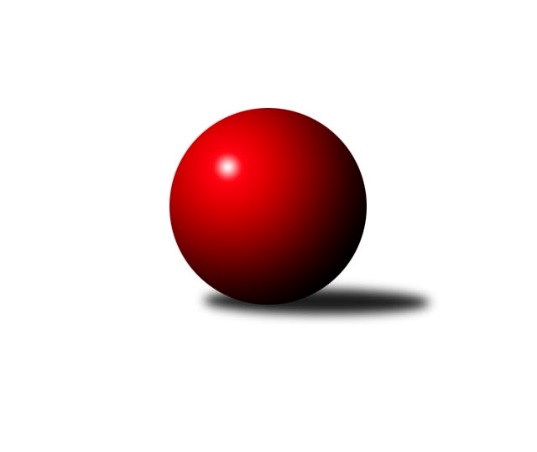 Č.12Ročník 2013/2014	21.5.2024 1. KLZ 2013/2014Statistika 12. kolaTabulka družstev:		družstvo	záp	výh	rem	proh	skore	sety	průměr	body	plné	dorážka	chyby	1.	KK Slavia Praha	12	9	1	2	63.0 : 33.0 	(162.0 : 126.0)	3255	19	2180	1075	17.8	2.	TJ Valašské Meziříčí	12	9	1	2	62.0 : 34.0 	(161.0 : 127.0)	3252	19	2182	1071	22.3	3.	KK Blansko	12	8	0	4	57.0 : 39.0 	(157.0 : 131.0)	3259	16	2160	1099	19.7	4.	KC Zlín	12	7	2	3	55.0 : 41.0 	(152.5 : 135.5)	3224	16	2168	1057	29.1	5.	TJ Sokol Duchcov	12	6	2	4	48.0 : 48.0 	(140.5 : 147.5)	3187	14	2161	1027	27.3	6.	KK Zábřeh	12	6	1	5	45.0 : 51.0 	(136.5 : 151.5)	3206	13	2143	1063	24.4	7.	TJ Spartak Přerov	12	6	0	6	53.0 : 43.0 	(152.0 : 136.0)	3218	12	2158	1060	22.1	8.	SKK  Náchod	12	4	1	7	45.0 : 51.0 	(139.5 : 148.5)	3218	9	2155	1062	28.2	9.	KK Konstruktiva Praha	12	4	1	7	41.5 : 54.5 	(139.5 : 148.5)	3161	9	2143	1019	33	10.	TJ Nový Jičín ˝A˝	12	4	0	8	39.5 : 56.5 	(131.0 : 157.0)	3190	8	2155	1035	26.8	11.	TJ Sokol Husovice	12	1	3	8	36.0 : 60.0 	(131.5 : 156.5)	3118	5	2118	1000	36.5	12.	Sokol Spořice	12	1	2	9	31.0 : 65.0 	(125.0 : 163.0)	3104	4	2116	989	38.3Tabulka doma:		družstvo	záp	výh	rem	proh	skore	sety	průměr	body	maximum	minimum	1.	KK Slavia Praha	6	6	0	0	38.0 : 10.0 	(85.5 : 58.5)	3273	12	3306	3233	2.	TJ Sokol Duchcov	6	5	1	0	31.0 : 17.0 	(80.5 : 63.5)	3278	11	3357	3201	3.	TJ Valašské Meziříčí	6	5	0	1	34.0 : 14.0 	(85.5 : 58.5)	3322	10	3439	3202	4.	KC Zlín	6	4	1	1	30.0 : 18.0 	(76.5 : 67.5)	3049	9	3131	2988	5.	KK Zábřeh	6	4	1	1	27.0 : 21.0 	(77.5 : 66.5)	3194	9	3253	3115	6.	KK Blansko	6	4	0	2	30.0 : 18.0 	(82.0 : 62.0)	3398	8	3481	3312	7.	SKK  Náchod	6	3	1	2	27.0 : 21.0 	(72.0 : 72.0)	3318	7	3385	3252	8.	TJ Spartak Přerov	6	3	0	3	28.0 : 20.0 	(79.5 : 64.5)	3297	6	3435	3230	9.	KK Konstruktiva Praha	6	3	0	3	24.5 : 23.5 	(74.0 : 70.0)	3162	6	3246	3040	10.	TJ Nový Jičín ˝A˝	6	3	0	3	24.0 : 24.0 	(74.5 : 69.5)	3279	6	3327	3184	11.	Sokol Spořice	6	1	2	3	20.0 : 28.0 	(64.5 : 79.5)	3047	4	3093	2990	12.	TJ Sokol Husovice	6	1	1	4	19.0 : 29.0 	(69.0 : 75.0)	3167	3	3305	3064Tabulka venku:		družstvo	záp	výh	rem	proh	skore	sety	průměr	body	maximum	minimum	1.	TJ Valašské Meziříčí	6	4	1	1	28.0 : 20.0 	(75.5 : 68.5)	3241	9	3351	3064	2.	KK Blansko	6	4	0	2	27.0 : 21.0 	(75.0 : 69.0)	3236	8	3404	3091	3.	KK Slavia Praha	6	3	1	2	25.0 : 23.0 	(76.5 : 67.5)	3252	7	3507	3138	4.	KC Zlín	6	3	1	2	25.0 : 23.0 	(76.0 : 68.0)	3253	7	3363	3111	5.	TJ Spartak Přerov	6	3	0	3	25.0 : 23.0 	(72.5 : 71.5)	3205	6	3296	3077	6.	KK Zábřeh	6	2	0	4	18.0 : 30.0 	(59.0 : 85.0)	3208	4	3294	3094	7.	KK Konstruktiva Praha	6	1	1	4	17.0 : 31.0 	(65.5 : 78.5)	3161	3	3231	3002	8.	TJ Sokol Duchcov	6	1	1	4	17.0 : 31.0 	(60.0 : 84.0)	3172	3	3196	3143	9.	SKK  Náchod	6	1	0	5	18.0 : 30.0 	(67.5 : 76.5)	3201	2	3317	2986	10.	TJ Sokol Husovice	6	0	2	4	17.0 : 31.0 	(62.5 : 81.5)	3110	2	3352	2934	11.	TJ Nový Jičín ˝A˝	6	1	0	5	15.5 : 32.5 	(56.5 : 87.5)	3175	2	3265	3071	12.	Sokol Spořice	6	0	0	6	11.0 : 37.0 	(60.5 : 83.5)	3114	0	3224	2973Tabulka podzimní části:		družstvo	záp	výh	rem	proh	skore	sety	průměr	body	doma	venku	1.	KK Slavia Praha	11	9	1	1	62.0 : 26.0 	(154.0 : 110.0)	3246	19 	6 	0 	0 	3 	1 	1	2.	TJ Valašské Meziříčí	11	9	0	2	58.0 : 30.0 	(148.5 : 115.5)	3284	18 	5 	0 	1 	4 	0 	1	3.	KC Zlín	11	7	1	3	51.0 : 37.0 	(141.0 : 123.0)	3224	15 	4 	0 	1 	3 	1 	2	4.	KK Blansko	11	7	0	4	51.0 : 37.0 	(142.5 : 121.5)	3234	14 	4 	0 	2 	3 	0 	2	5.	TJ Sokol Duchcov	11	5	2	4	42.0 : 46.0 	(125.0 : 139.0)	3185	12 	4 	1 	0 	1 	1 	4	6.	KK Zábřeh	11	5	1	5	39.0 : 49.0 	(120.5 : 143.5)	3206	11 	3 	1 	1 	2 	0 	4	7.	TJ Spartak Přerov	11	5	0	6	46.0 : 42.0 	(136.0 : 128.0)	3215	10 	2 	0 	3 	3 	0 	3	8.	SKK  Náchod	11	4	1	6	43.0 : 45.0 	(130.0 : 134.0)	3219	9 	3 	1 	1 	1 	0 	5	9.	TJ Nový Jičín ˝A˝	11	4	0	7	37.5 : 50.5 	(123.0 : 141.0)	3210	8 	3 	0 	3 	1 	0 	4	10.	KK Konstruktiva Praha	11	3	1	7	34.5 : 53.5 	(124.5 : 139.5)	3160	7 	2 	0 	3 	1 	1 	4	11.	TJ Sokol Husovice	11	1	3	7	34.0 : 54.0 	(123.0 : 141.0)	3116	5 	1 	1 	4 	0 	2 	3	12.	Sokol Spořice	11	1	2	8	30.0 : 58.0 	(116.0 : 148.0)	3103	4 	1 	2 	3 	0 	0 	5Tabulka jarní části:		družstvo	záp	výh	rem	proh	skore	sety	průměr	body	doma	venku	1.	TJ Spartak Přerov	1	1	0	0	7.0 : 1.0 	(16.0 : 8.0)	3435	2 	1 	0 	0 	0 	0 	0 	2.	KK Konstruktiva Praha	1	1	0	0	7.0 : 1.0 	(15.0 : 9.0)	3215	2 	1 	0 	0 	0 	0 	0 	3.	KK Zábřeh	1	1	0	0	6.0 : 2.0 	(16.0 : 8.0)	3205	2 	1 	0 	0 	0 	0 	0 	4.	TJ Sokol Duchcov	1	1	0	0	6.0 : 2.0 	(15.5 : 8.5)	3357	2 	1 	0 	0 	0 	0 	0 	5.	KK Blansko	1	1	0	0	6.0 : 2.0 	(14.5 : 9.5)	3404	2 	0 	0 	0 	1 	0 	0 	6.	TJ Valašské Meziříčí	1	0	1	0	4.0 : 4.0 	(12.5 : 11.5)	3064	1 	0 	0 	0 	0 	1 	0 	7.	KC Zlín	1	0	1	0	4.0 : 4.0 	(11.5 : 12.5)	3032	1 	0 	1 	0 	0 	0 	0 	8.	SKK  Náchod	1	0	0	1	2.0 : 6.0 	(9.5 : 14.5)	3277	0 	0 	0 	1 	0 	0 	0 	9.	TJ Sokol Husovice	1	0	0	1	2.0 : 6.0 	(8.5 : 15.5)	3129	0 	0 	0 	0 	0 	0 	1 	10.	TJ Nový Jičín ˝A˝	1	0	0	1	2.0 : 6.0 	(8.0 : 16.0)	3071	0 	0 	0 	0 	0 	0 	1 	11.	Sokol Spořice	1	0	0	1	1.0 : 7.0 	(9.0 : 15.0)	3109	0 	0 	0 	0 	0 	0 	1 	12.	KK Slavia Praha	1	0	0	1	1.0 : 7.0 	(8.0 : 16.0)	3308	0 	0 	0 	0 	0 	0 	1 Zisk bodů pro družstvo:		jméno hráče	družstvo	body	zápasy	v %	dílčí body	sety	v %	1.	Bohdana Jankových 	KC Zlín 	11	/	12	(92%)	34	/	48	(71%)	2.	Lucie Nevřivová 	KK Blansko  	10	/	11	(91%)	34	/	44	(77%)	3.	Jana Holubová 	TJ Spartak Přerov 	10	/	12	(83%)	31	/	48	(65%)	4.	Lucie Tauerová 	Sokol Spořice 	10	/	12	(83%)	30.5	/	48	(64%)	5.	Zdeňka Ševčíková 	KK Blansko  	10	/	12	(83%)	30	/	48	(63%)	6.	Alena Kantnerová 	TJ Valašské Meziříčí 	9.5	/	12	(79%)	33.5	/	48	(70%)	7.	Natálie Topičová 	TJ Valašské Meziříčí 	9	/	12	(75%)	33.5	/	48	(70%)	8.	Michaela Kučerová 	SKK  Náchod 	9	/	12	(75%)	33.5	/	48	(70%)	9.	Vendula Šebková 	TJ Valašské Meziříčí 	9	/	12	(75%)	33.5	/	48	(70%)	10.	Šárka Nováková 	KC Zlín 	9	/	12	(75%)	33	/	48	(69%)	11.	Pavlína Procházková 	TJ Sokol Husovice 	9	/	12	(75%)	32	/	48	(67%)	12.	Veronika Petrov 	KK Konstruktiva Praha  	9	/	12	(75%)	31.5	/	48	(66%)	13.	Dana Adamů 	SKK  Náchod 	9	/	12	(75%)	29	/	48	(60%)	14.	Naděžda Dobešová 	KK Slavia Praha 	8	/	10	(80%)	28.5	/	40	(71%)	15.	Kamila Katzerová 	TJ Spartak Přerov 	8	/	10	(80%)	26	/	40	(65%)	16.	Martina Zimáková 	TJ Valašské Meziříčí 	8	/	12	(67%)	27.5	/	48	(57%)	17.	Šárka Majerová 	SKK  Náchod 	8	/	12	(67%)	24	/	48	(50%)	18.	Michaela Sedláčková 	TJ Spartak Přerov 	7.5	/	12	(63%)	25	/	48	(52%)	19.	Jana Račková 	KK Slavia Praha 	7	/	9	(78%)	23	/	36	(64%)	20.	Petra Abelová 	TJ Nový Jičín ˝A˝ 	7	/	10	(70%)	24	/	40	(60%)	21.	Romana Švubová 	KK Zábřeh 	7	/	10	(70%)	18	/	40	(45%)	22.	Markéta Hofmanová 	TJ Sokol Duchcov 	7	/	11	(64%)	29.5	/	44	(67%)	23.	Kateřina Fajdeková 	TJ Spartak Přerov 	7	/	11	(64%)	23	/	44	(52%)	24.	Lenka Kalová st.	KK Blansko  	7	/	12	(58%)	28	/	48	(58%)	25.	Olga Bučková 	TJ Sokol Duchcov 	7	/	12	(58%)	27	/	48	(56%)	26.	Lucie Moravcová 	SKK  Náchod 	7	/	12	(58%)	26.5	/	48	(55%)	27.	Jitka Killarová 	KK Zábřeh 	6	/	10	(60%)	27	/	40	(68%)	28.	Renata Rybářová 	Sokol Spořice 	6	/	10	(60%)	23	/	40	(58%)	29.	Vladimíra Šťastná 	KK Slavia Praha 	6	/	10	(60%)	23	/	40	(58%)	30.	Nikol Plačková 	TJ Sokol Duchcov 	6	/	10	(60%)	22	/	40	(55%)	31.	Adéla Kolaříková 	TJ Sokol Duchcov 	6	/	10	(60%)	19.5	/	40	(49%)	32.	Lenka Kubová 	KK Zábřeh 	6	/	11	(55%)	22	/	44	(50%)	33.	Klára Zubajová 	TJ Valašské Meziříčí 	6	/	12	(50%)	26	/	48	(54%)	34.	Soňa Daňková 	KK Blansko  	6	/	12	(50%)	25	/	48	(52%)	35.	Markéta Jandíková 	TJ Valašské Meziříčí 	5.5	/	10	(55%)	19	/	40	(48%)	36.	Michaela Nožičková 	TJ Nový Jičín ˝A˝ 	5.5	/	10	(55%)	18	/	40	(45%)	37.	Lenka Hrdinová 	TJ Nový Jičín ˝A˝ 	5	/	7	(71%)	16	/	28	(57%)	38.	Martina Hrdinová 	TJ Nový Jičín ˝A˝ 	5	/	8	(63%)	19.5	/	32	(61%)	39.	Simona Koutníková 	TJ Sokol Duchcov 	5	/	10	(50%)	23	/	40	(58%)	40.	Zuzana Musilová 	KK Blansko  	5	/	10	(50%)	19	/	40	(48%)	41.	Vlasta Kohoutová 	KK Slavia Praha 	5	/	10	(50%)	17.5	/	40	(44%)	42.	Šárka Marková 	KK Slavia Praha 	5	/	11	(45%)	25	/	44	(57%)	43.	Hana Viewegová 	KK Konstruktiva Praha  	5	/	11	(45%)	19.5	/	44	(44%)	44.	Hana Kubáčková 	KC Zlín 	5	/	11	(45%)	19	/	44	(43%)	45.	Barbora Divílková st.	KC Zlín 	5	/	12	(42%)	24.5	/	48	(51%)	46.	Dana Viková 	TJ Nový Jičín ˝A˝ 	5	/	12	(42%)	20	/	48	(42%)	47.	Eva Kopřivová 	KK Konstruktiva Praha  	4.5	/	10	(45%)	20	/	40	(50%)	48.	Petra Najmanová 	KK Konstruktiva Praha  	4	/	8	(50%)	17	/	32	(53%)	49.	Jitka Jindrová 	Sokol Spořice 	4	/	8	(50%)	15	/	32	(47%)	50.	Lucie Kelpenčevová 	TJ Sokol Husovice 	4	/	9	(44%)	17	/	36	(47%)	51.	Markéta Gabrhelová 	TJ Sokol Husovice 	4	/	10	(40%)	17.5	/	40	(44%)	52.	Pavlína Keprtová 	KK Zábřeh 	4	/	10	(40%)	17	/	40	(43%)	53.	Dana Wiedermannová 	KK Zábřeh 	4	/	11	(36%)	18	/	44	(41%)	54.	Marie Chlumská 	KK Konstruktiva Praha  	4	/	12	(33%)	23	/	48	(48%)	55.	Kristýna Strouhalová 	TJ Spartak Přerov 	3.5	/	9	(39%)	16.5	/	36	(46%)	56.	Renata Konečná 	TJ Sokol Husovice 	3	/	7	(43%)	14.5	/	28	(52%)	57.	Gabriela Helisová 	TJ Spartak Přerov 	3	/	8	(38%)	14.5	/	32	(45%)	58.	Blanka Mizerová 	KK Slavia Praha 	3	/	8	(38%)	14	/	32	(44%)	59.	Olga Ollingerová 	KK Zábřeh 	3	/	8	(38%)	13.5	/	32	(42%)	60.	Lenka Horňáková 	KK Zábřeh 	3	/	9	(33%)	17	/	36	(47%)	61.	Zuzana Kolaříková 	TJ Sokol Husovice 	3	/	9	(33%)	17	/	36	(47%)	62.	Růžena Smrčková 	KK Slavia Praha 	3	/	9	(33%)	17	/	36	(47%)	63.	Martina Čapková 	KK Konstruktiva Praha  	3	/	9	(33%)	14.5	/	36	(40%)	64.	Ivana Březinová 	Sokol Spořice 	3	/	12	(25%)	19	/	48	(40%)	65.	Helena Gruszková 	KK Slavia Praha 	2	/	2	(100%)	4	/	8	(50%)	66.	Monika Smutná 	TJ Sokol Husovice 	2	/	3	(67%)	7	/	12	(58%)	67.	Ilona Bezdíčková 	SKK  Náchod 	2	/	5	(40%)	8	/	20	(40%)	68.	Ivana Pitronová 	KC Zlín 	2	/	6	(33%)	7.5	/	24	(31%)	69.	Soňa Lahodová 	KK Blansko  	2	/	7	(29%)	12	/	28	(43%)	70.	Martina Kuželová 	Sokol Spořice 	2	/	7	(29%)	9	/	28	(32%)	71.	Martina Janyšková 	TJ Spartak Přerov 	2	/	9	(22%)	15	/	36	(42%)	72.	Nela Pristandová 	TJ Nový Jičín ˝A˝ 	2	/	9	(22%)	14.5	/	36	(40%)	73.	Kateřina Kohoutová 	KK Konstruktiva Praha  	2	/	9	(22%)	13	/	36	(36%)	74.	Magdalena Holecová 	TJ Sokol Duchcov 	2	/	9	(22%)	12	/	36	(33%)	75.	Petra Vlčková 	SKK  Náchod 	2	/	10	(20%)	14	/	40	(35%)	76.	Miriam Nocarová 	Sokol Spořice 	2	/	11	(18%)	11.5	/	44	(26%)	77.	Lucie Oriňáková 	TJ Sokol Husovice 	1	/	1	(100%)	2.5	/	4	(63%)	78.	Lucie Šťastná 	TJ Valašské Meziříčí 	1	/	1	(100%)	2	/	4	(50%)	79.	Markéta Hofmanová 	TJ Nový Jičín ˝A˝ 	1	/	2	(50%)	6	/	8	(75%)	80.	Nikola Portyšová 	TJ Nový Jičín ˝A˝ 	1	/	2	(50%)	2	/	8	(25%)	81.	Jana Volková 	TJ Valašské Meziříčí 	1	/	3	(33%)	4	/	12	(33%)	82.	Lenka Hanušová 	TJ Sokol Husovice 	1	/	3	(33%)	3.5	/	12	(29%)	83.	Barbora Vaštáková 	TJ Valašské Meziříčí 	1	/	4	(25%)	6	/	16	(38%)	84.	Dana Musilová 	KK Blansko  	1	/	5	(20%)	8	/	20	(40%)	85.	Lenka Menšíková 	KC Zlín 	1	/	6	(17%)	5	/	24	(21%)	86.	Eva Jelínková 	Sokol Spořice 	1	/	7	(14%)	10	/	28	(36%)	87.	Růžena Svobodová 	TJ Sokol Duchcov 	1	/	7	(14%)	5.5	/	28	(20%)	88.	Veronika Štáblová 	TJ Sokol Husovice 	1	/	10	(10%)	15	/	40	(38%)	89.	Jana Kolínková 	TJ Sokol Husovice 	0	/	1	(0%)	1.5	/	4	(38%)	90.	Lenka Chalupová 	TJ Sokol Duchcov 	0	/	1	(0%)	1	/	4	(25%)	91.	Naděžda Musilová 	KK Blansko  	0	/	1	(0%)	0	/	4	(0%)	92.	Jiřina Kařízková 	Sokol Spořice 	0	/	2	(0%)	3	/	8	(38%)	93.	Eliška Kubáčková 	KC Zlín 	0	/	2	(0%)	3	/	8	(38%)	94.	Marketa Vetchá 	TJ Sokol Husovice 	0	/	2	(0%)	2	/	8	(25%)	95.	Martina Danišová 	TJ Nový Jičín ˝A˝ 	0	/	2	(0%)	2	/	8	(25%)	96.	Kristýna Štreichová 	TJ Valašské Meziříčí 	0	/	3	(0%)	2	/	12	(17%)	97.	Michaela Divišová 	SKK  Náchod 	0	/	7	(0%)	4	/	28	(14%)	98.	Marie Kolářová 	TJ Nový Jičín ˝A˝ 	0	/	8	(0%)	5.5	/	32	(17%)Průměry na kuželnách:		kuželna	průměr	plné	dorážka	chyby	výkon na hráče	1.	KK Blansko, 1-6	3336	2223	1112	20.2	(556.0)	2.	SKK Nachod, 1-4	3320	2220	1099	26.9	(553.3)	3.	TJ Nový Jičín, 1-4	3276	2189	1086	28.5	(546.0)	4.	TJ Spartak Přerov, 1-6	3275	2180	1095	21.1	(546.0)	5.	TJ Valašské Meziříčí, 1-4	3261	2187	1073	25.3	(543.6)	6.	Duchcov, 1-4	3228	2160	1067	26.5	(538.1)	7.	KK Slavia Praha, 1-4	3218	2137	1081	21.7	(536.4)	8.	TJ Sokol Husovice, 1-4	3197	2145	1052	31.5	(533.0)	9.	KK Zábřeh, 1-4	3171	2120	1050	22.8	(528.6)	10.	KK Konstruktiva Praha, 1-6	3163	2146	1016	31.9	(527.2)	11.	Golf Chomutov, 1-4	3065	2092	973	36.0	(511.0)	12.	KC Zlín, 1-4	3040	2066	973	33.0	(506.7)Nejlepší výkony na kuželnách:KK Blansko, 1-6KK Blansko 	3481	9. kolo	Lenka Kalová st.	KK Blansko 	636	9. koloKK Blansko 	3466	7. kolo	Zdeňka Ševčíková 	KK Blansko 	636	7. koloKK Blansko 	3423	3. kolo	Lenka Kalová st.	KK Blansko 	608	3. koloKC Zlín	3363	5. kolo	Lucie Nevřivová 	KK Blansko 	608	9. koloKK Blansko 	3356	11. kolo	Lenka Kalová st.	KK Blansko 	607	7. koloKK Blansko 	3347	5. kolo	Zdeňka Ševčíková 	KK Blansko 	600	11. koloSKK  Náchod	3315	1. kolo	Alena Kantnerová 	TJ Valašské Meziříčí	597	7. koloKK Blansko 	3312	1. kolo	Lucie Moravcová 	SKK  Náchod	597	1. koloKK Zábřeh	3294	3. kolo	Martina Zimáková 	KC Zlín	593	5. koloTJ Nový Jičín ˝A˝	3265	9. kolo	Zdeňka Ševčíková 	KK Blansko 	593	9. koloSKK Nachod, 1-4KK Slavia Praha	3507	9. kolo	Naděžda Dobešová 	KK Slavia Praha	624	9. koloKK Blansko 	3404	12. kolo	Zdeňka Ševčíková 	KK Blansko 	617	12. koloSKK  Náchod	3385	9. kolo	Vlasta Kohoutová 	KK Slavia Praha	616	9. koloTJ Sokol Husovice	3352	7. kolo	Michaela Kučerová 	SKK  Náchod	611	9. koloSKK  Náchod	3345	7. kolo	Lucie Moravcová 	SKK  Náchod	608	7. koloSKK  Náchod	3342	3. kolo	Renata Konečná 	TJ Sokol Husovice	607	7. koloSKK  Náchod	3309	5. kolo	Zuzana Musilová 	KK Blansko 	599	12. koloSKK  Náchod	3277	12. kolo	Renata Rybářová 	Sokol Spořice	595	11. koloTJ Spartak Přerov	3270	5. kolo	Dana Adamů 	SKK  Náchod	589	9. koloSKK  Náchod	3252	11. kolo	Šárka Marková 	KK Slavia Praha	585	9. koloTJ Nový Jičín, 1-4TJ Valašské Meziříčí	3351	5. kolo	Natálie Topičová 	TJ Valašské Meziříčí	620	5. koloTJ Nový Jičín ˝A˝	3327	10. kolo	Bohdana Jankových 	KC Zlín	602	3. koloSKK  Náchod	3317	10. kolo	Lenka Hrdinová 	TJ Nový Jičín ˝A˝	596	3. koloTJ Nový Jičín ˝A˝	3316	7. kolo	Lenka Hrdinová 	TJ Nový Jičín ˝A˝	593	1. koloKC Zlín	3293	3. kolo	Petra Abelová 	TJ Nový Jičín ˝A˝	592	8. koloTJ Nový Jičín ˝A˝	3289	5. kolo	Alena Kantnerová 	TJ Valašské Meziříčí	585	5. koloTJ Nový Jičín ˝A˝	3280	3. kolo	Lenka Hrdinová 	TJ Nový Jičín ˝A˝	584	10. koloTJ Nový Jičín ˝A˝	3279	8. kolo	Renata Rybářová 	Sokol Spořice	584	8. koloKK Zábřeh	3266	1. kolo	Markéta Hofmanová 	TJ Nový Jičín ˝A˝	583	7. koloSokol Spořice	3223	8. kolo	Martina Hrdinová 	TJ Nový Jičín ˝A˝	582	5. koloTJ Spartak Přerov, 1-6TJ Spartak Přerov	3435	12. kolo	Kamila Katzerová 	TJ Spartak Přerov	600	12. koloTJ Valašské Meziříčí	3334	11. kolo	Natálie Topičová 	TJ Valašské Meziříčí	594	11. koloTJ Spartak Přerov	3315	2. kolo	Vendula Šebková 	TJ Valašské Meziříčí	588	11. koloKK Slavia Praha	3308	12. kolo	Gabriela Helisová 	TJ Spartak Přerov	586	2. koloTJ Spartak Přerov	3287	11. kolo	Kristýna Strouhalová 	TJ Spartak Přerov	585	2. koloKC Zlín	3266	9. kolo	Kristýna Strouhalová 	TJ Spartak Přerov	584	12. koloTJ Spartak Přerov	3259	9. kolo	Jana Holubová 	TJ Spartak Přerov	581	6. koloTJ Spartak Přerov	3257	6. kolo	Michaela Sedláčková 	TJ Spartak Přerov	581	6. koloKK Blansko 	3237	4. kolo	Kamila Katzerová 	TJ Spartak Přerov	580	11. koloKK Konstruktiva Praha 	3231	6. kolo	Kateřina Fajdeková 	TJ Spartak Přerov	578	4. koloTJ Valašské Meziříčí, 1-4TJ Valašské Meziříčí	3439	10. kolo	Markéta Jandíková 	TJ Valašské Meziříčí	603	8. koloTJ Valašské Meziříčí	3385	8. kolo	Michaela Kučerová 	SKK  Náchod	602	8. koloTJ Valašské Meziříčí	3346	1. kolo	Alena Kantnerová 	TJ Valašské Meziříčí	600	10. koloTJ Valašské Meziříčí	3288	3. kolo	Klára Zubajová 	TJ Valašské Meziříčí	594	1. koloTJ Valašské Meziříčí	3271	6. kolo	Alena Kantnerová 	TJ Valašské Meziříčí	591	6. koloSKK  Náchod	3264	8. kolo	Alena Kantnerová 	TJ Valašské Meziříčí	589	8. koloKK Slavia Praha	3249	4. kolo	Vendula Šebková 	TJ Valašské Meziříčí	587	10. koloKK Zábřeh	3227	10. kolo	Markéta Jandíková 	TJ Valašské Meziříčí	584	10. koloTJ Valašské Meziříčí	3202	4. kolo	Lucie Tauerová 	Sokol Spořice	579	6. koloKC Zlín	3184	1. kolo	Alena Kantnerová 	TJ Valašské Meziříčí	579	3. koloDuchcov, 1-4TJ Sokol Duchcov	3357	12. kolo	Martina Zimáková 	KC Zlín	613	10. koloTJ Sokol Duchcov	3326	10. kolo	Olga Bučková 	TJ Sokol Duchcov	608	6. koloKC Zlín	3302	10. kolo	Olga Bučková 	TJ Sokol Duchcov	595	4. koloTJ Sokol Duchcov	3280	6. kolo	Markéta Hofmanová 	TJ Sokol Duchcov	591	10. koloTJ Sokol Duchcov	3274	8. kolo	Simona Koutníková 	TJ Sokol Duchcov	589	12. koloTJ Sokol Duchcov	3227	4. kolo	Olga Bučková 	TJ Sokol Duchcov	588	12. koloTJ Spartak Přerov	3216	8. kolo	Olga Bučková 	TJ Sokol Duchcov	588	8. koloTJ Sokol Duchcov	3201	2. kolo	Olga Bučková 	TJ Sokol Duchcov	585	2. koloSKK  Náchod	3151	2. kolo	Nikol Plačková 	TJ Sokol Duchcov	574	10. koloKK Konstruktiva Praha 	3141	4. kolo	Markéta Hofmanová 	TJ Sokol Duchcov	573	6. koloKK Slavia Praha, 1-4KK Slavia Praha	3306	1. kolo	Naděžda Dobešová 	KK Slavia Praha	593	3. koloKK Slavia Praha	3290	5. kolo	Vladimíra Šťastná 	KK Slavia Praha	583	5. koloKK Slavia Praha	3286	10. kolo	Šárka Marková 	KK Slavia Praha	579	8. koloKK Slavia Praha	3278	8. kolo	Olga Bučková 	TJ Sokol Duchcov	577	5. koloKK Slavia Praha	3246	6. kolo	Naděžda Dobešová 	KK Slavia Praha	570	5. koloKK Slavia Praha	3233	3. kolo	Monika Smutná 	TJ Sokol Husovice	567	3. koloKK Blansko 	3229	8. kolo	Naděžda Dobešová 	KK Slavia Praha	566	1. koloKK Konstruktiva Praha 	3214	10. kolo	Blanka Mizerová 	KK Slavia Praha	566	10. koloTJ Nový Jičín ˝A˝	3203	6. kolo	Petra Abelová 	TJ Nový Jičín ˝A˝	566	6. koloTJ Sokol Duchcov	3172	5. kolo	Naděžda Dobešová 	KK Slavia Praha	565	10. koloTJ Sokol Husovice, 1-4TJ Sokol Husovice	3305	4. kolo	Markéta Hofmanová 	TJ Sokol Duchcov	605	1. koloTJ Valašské Meziříčí	3278	2. kolo	Kamila Katzerová 	TJ Spartak Přerov	599	10. koloKK Blansko 	3264	6. kolo	Natálie Topičová 	TJ Valašské Meziříčí	589	2. koloTJ Spartak Přerov	3249	10. kolo	Eva Kopřivová 	KK Konstruktiva Praha 	586	8. koloTJ Nový Jičín ˝A˝	3216	4. kolo	Zuzana Kolaříková 	TJ Sokol Husovice	581	8. koloTJ Sokol Husovice	3210	1. kolo	Lenka Kalová st.	KK Blansko 	571	6. koloKK Konstruktiva Praha 	3206	8. kolo	Dana Viková 	TJ Nový Jičín ˝A˝	570	4. koloTJ Sokol Duchcov	3161	1. kolo	Martina Hrdinová 	TJ Nový Jičín ˝A˝	570	4. koloTJ Sokol Husovice	3149	2. kolo	Renata Konečná 	TJ Sokol Husovice	567	4. koloTJ Sokol Husovice	3147	10. kolo	Renata Konečná 	TJ Sokol Husovice	560	6. koloKK Zábřeh, 1-4TJ Spartak Přerov	3296	7. kolo	Kamila Katzerová 	TJ Spartak Přerov	585	7. koloKK Zábřeh	3253	11. kolo	Dana Wiedermannová 	KK Zábřeh	583	12. koloKK Zábřeh	3230	7. kolo	Jitka Killarová 	KK Zábřeh	581	4. koloKK Zábřeh	3227	4. kolo	Šárka Majerová 	SKK  Náchod	577	4. koloKK Zábřeh	3205	12. kolo	Michaela Sedláčková 	TJ Spartak Přerov	572	7. koloSKK  Náchod	3174	4. kolo	Dana Wiedermannová 	KK Zábřeh	564	7. koloTJ Sokol Husovice	3164	9. kolo	Jitka Killarová 	KK Zábřeh	563	7. koloKK Slavia Praha	3147	11. kolo	Jitka Killarová 	KK Zábřeh	563	2. koloKK Zábřeh	3133	2. kolo	Jitka Killarová 	KK Zábřeh	559	11. koloKK Zábřeh	3115	9. kolo	Pavlína Keprtová 	KK Zábřeh	559	4. koloKK Konstruktiva Praha, 1-6KK Konstruktiva Praha 	3246	2. kolo	Veronika Petrov 	KK Konstruktiva Praha 	605	12. koloKK Zábřeh	3229	5. kolo	Alena Kantnerová 	TJ Valašské Meziříčí	595	9. koloKK Konstruktiva Praha 	3227	5. kolo	Veronika Petrov 	KK Konstruktiva Praha 	580	11. koloKK Konstruktiva Praha 	3215	12. kolo	Lenka Kubová 	KK Zábřeh	574	5. koloTJ Valašské Meziříčí	3204	9. kolo	Veronika Petrov 	KK Konstruktiva Praha 	567	2. koloKK Blansko 	3188	2. kolo	Zdeňka Ševčíková 	KK Blansko 	566	2. koloTJ Nový Jičín ˝A˝	3144	11. kolo	Kateřina Kohoutová 	KK Konstruktiva Praha 	562	11. koloKK Konstruktiva Praha 	3133	11. kolo	Veronika Petrov 	KK Konstruktiva Praha 	557	5. koloKK Konstruktiva Praha 	3112	7. kolo	Marie Chlumská 	KK Konstruktiva Praha 	557	2. koloKC Zlín	3111	7. kolo	Vendula Šebková 	TJ Valašské Meziříčí	554	9. koloGolf Chomutov, 1-4KK Slavia Praha	3162	7. kolo	Vladimíra Šťastná 	KK Slavia Praha	555	7. koloTJ Sokol Duchcov	3143	9. kolo	Renata Rybářová 	Sokol Spořice	554	10. koloSokol Spořice	3093	7. kolo	Simona Koutníková 	TJ Sokol Duchcov	553	9. koloKK Blansko 	3091	10. kolo	Soňa Lahodová 	KK Blansko 	550	10. koloSokol Spořice	3077	9. kolo	Adéla Kolaříková 	TJ Sokol Duchcov	550	9. koloTJ Spartak Přerov	3077	3. kolo	Ivana Březinová 	Sokol Spořice	547	7. koloSokol Spořice	3067	10. kolo	Zuzana Musilová 	KK Blansko 	541	10. koloSokol Spořice	3054	5. kolo	Renata Rybářová 	Sokol Spořice	539	3. koloTJ Sokol Husovice	3036	5. kolo	Lucie Tauerová 	Sokol Spořice	539	3. koloKK Konstruktiva Praha 	3002	1. kolo	Markéta Hofmanová 	TJ Sokol Duchcov	537	9. koloKC Zlín, 1-4KK Slavia Praha	3138	2. kolo	Lenka Kubová 	KK Zábřeh	561	8. koloKC Zlín	3131	8. kolo	Bohdana Jankových 	KC Zlín	548	8. koloKK Zábřeh	3094	8. kolo	Jitka Killarová 	KK Zábřeh	543	8. koloKC Zlín	3090	4. kolo	Šárka Nováková 	KC Zlín	541	4. koloTJ Valašské Meziříčí	3064	12. kolo	Vladimíra Šťastná 	KK Slavia Praha	540	2. koloKC Zlín	3032	12. kolo	Šárka Nováková 	KC Zlín	538	2. koloKC Zlín	3030	6. kolo	Naděžda Dobešová 	KK Slavia Praha	535	2. koloKC Zlín	3023	2. kolo	Markéta Gabrhelová 	TJ Sokol Husovice	534	11. koloKC Zlín	2988	11. kolo	Bohdana Jankových 	KC Zlín	533	12. koloSKK  Náchod	2986	6. kolo	Markéta Jandíková 	TJ Valašské Meziříčí	533	12. koloČetnost výsledků:	8.0 : 0.0	1x	7.0 : 1.0	10x	6.0 : 2.0	20x	5.0 : 3.0	11x	4.0 : 4.0	7x	3.0 : 5.0	9x	2.5 : 5.5	1x	2.0 : 6.0	9x	1.0 : 7.0	4x